 ANEXO I – MODELO DE PROJETO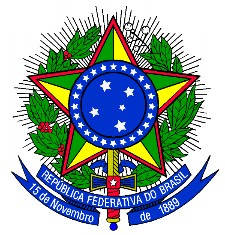 MINISTÉRIO DA EDUCAÇÃOINSTITUTO FEDERAL DE EDUCAÇÃO, CIÊNCIA E TECNOLOGIA DO SUL DE MINAS GERAISCAMPUS AVANÇADO CARMO DE MINAS.PROGRAMA DE APOIO ÀS ATIVIDADES REMOTAS PROEN/PPPI/PROEX/DAE (Edital 72/2021)(TÍTULO DO PROJETO)Carmo de Minas2021INFORMAÇÕES GERAISTítulo do projeto:Característica Predominante: ( ) Pesquisa ( ) Extensão ( ) EnsinoCoordenador:    Telefone: 	                   E-mail:    Endereço no Lattes:Membros:*Os estudantes bolsistas serão selecionados após a aprovação do projeto. Período de Execução:Início:Término:RESUMOBREVE RESUMO, POIS O GPPEX IRÁ SOLICITAR.1. INTRODUÇÃOCONTEXTUALIZAR O PROJETO E AS MOTIVAÇÕESContextualizar o projeto em questão. Qual cenário? Quais pesquisas? Qual o público?2. JUSTIFICATIVAPOR QUE ESTE PROJETO É IMPORTANTE? POR QUE FAZER? PARA QUE FAZER? QUAIS AS QUESTÕES A SEREM RESOLVIDAS?Demonstrar a relevância do projeto em questão. Que contribuições o projeto trará para o público atendido.3. OBJETIVOSO QUE SE PRETENDE DESENVOLVER?Deve esclarecer o que se pretende atingir com a realização do trabalho, com a implementação do projeto. Deve ser explicitado por verbos no infinitivo: determinar, estabelecer, estudar, analisar, comparar, introduzir, elucidar, explicar, contrastar, discutir, demonstrar, etc.)4. METODOLOGIACOMO O TRABALHO SERÁ REALIZADO?Explicar como o trabalho será desenvolvido, etapa por etapa, e quem participará do projeto. Explicação sobre os procedimentos técnicos e a metodologia que será utilizada.5. RESULTADOS ESPERADOSQUAIS AS MELHORIAS ESPERAM-SE TRAZER PARA O PROCESSO ENSINO APRENDIZAGEM?Detalhar os frutos que se espera colher com o projeto.6. CRONOGRAMAQUANDO CADA ETAPA DO PROJETO SERÁ DESENVOLVIDA?Descrição das etapas do projeto, relacionadas ao tempo utilizado para a realização de cada uma.7. ORÇAMENTO FINANCEIROQUANTO DE RECURSO SERÁ INVESTIDO NESTE PROJETO?Citar o número de bolsistas e a quantidade de bolsas. Caso exista algum tipo de patrocínio ou financiamento externo também deverá ser citado.8. REFERÊNCIAS BIBLIOGRÁFICASÉ o que dará validade aos conceitos, teorias utilizadas. Citar qualquer fonte utilizada no desenvolvimento do trabalho de acordo com as normas da ABNT Nome Titulação máxima	Função no ProjetoSet/2020Out/2020Nov/2020Dez/2020Fev/2021Mar/2021Atividade 1Atividade 2Atividade 3